Name:_________________________________________ Date:_________ Block:______IB Math Studies Sequence and Series IB PracticePaper 11a. The fourth term, u, of a geometric sequence is 135. The fifth term, u, is 101.25 .Find the common ratio of the sequence.[2 marks]1b. Find u, the first term of the sequence.[2 marks]1c. Calculate the sum of the first 10 terms of the sequence.[2 marks]2a. In an arithmetic sequence, the fifth term, u, is greater than the first term, u. The difference between these terms is 36.Find the common difference, d.[2 marks]2b. The tenth term of the sequence is double the seventh term.(i) Write down an equation in u and d to show this information.(ii) Find u.[4 marks]3a. The first term, , of an arithmetic sequence is . The fifth term, , of the sequence is .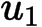 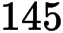 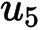 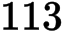 Find the common difference of the sequence.[2 marks]3b. The  term, , of the sequence is .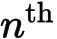 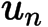 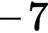 Find the value of .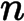 [2 marks]3c. The  term, , of the sequence is .Find , the sum of the first twenty terms of the sequence.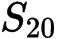 [2 marks]Paper 2 [15 total marks]4a.  Consider the sequence  where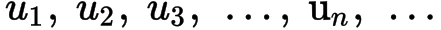 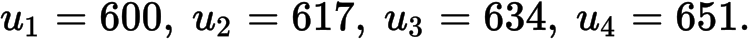 The sequence continues in the same manner.Find the value of .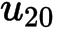 [3 marks]4b. Find the sum of the first 10 terms of the sequence.[3 marks]4c. Now consider the sequence  where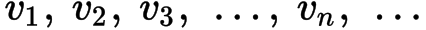 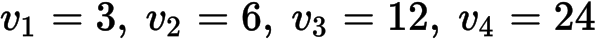 This sequence continues in the same manner.Find the exact value of .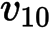 [3 marks]4d. Now consider the sequence  where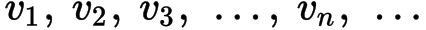 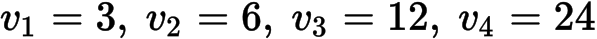 This sequence continues in the same manner.Find the sum of the first 8 terms of this sequence.[3 marks]4e.  is the smallest value of  for which  is greater than .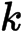 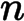 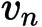 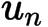 Calculate the value of .[3 marks]